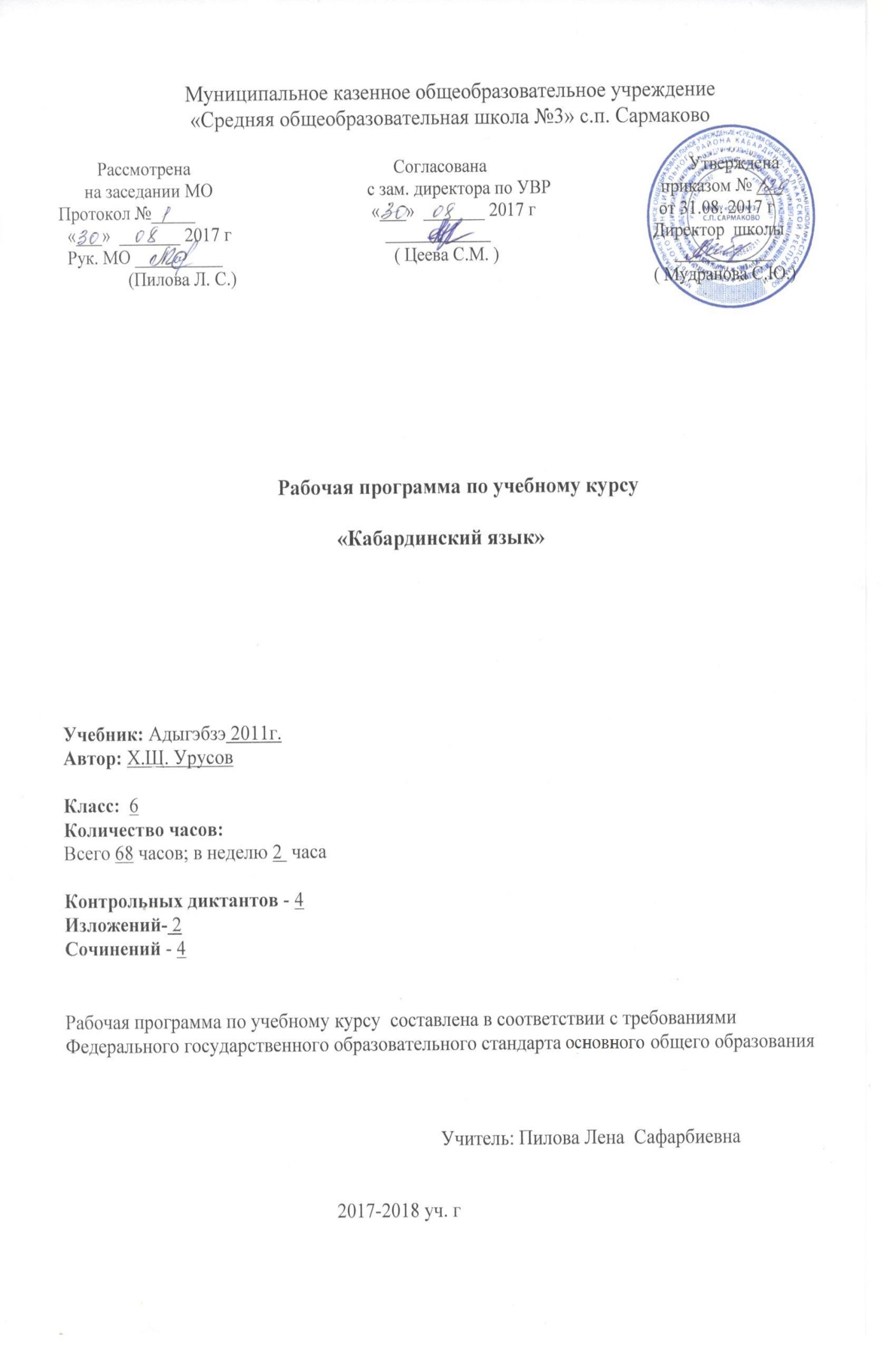  Рабочая программа по учебному курсу  «Кабардинский язык» 6  класс разработана   в   соответствии с нормативно-правовыми и   инструктивно – методическими документами:Федеральный государственный образовательный стандарт общего образования, утвержденным  приказом  Министерства образования  и науки Российской Федерации от 17 декабря  2010 г.  № 1897.Закон РФ «Об образовании» (ст.28).Типовое положение об общеобразовательном учреждении (п. 36)Приказ Минобрнауки РФ от 31 .03.2014 г. № 253  «Об утверждении федерального перечня учебников, рекомендованных к использованию при реализации имеющих государственную аккредитацию  образовательных программ начального общего, основного общего, среднего общего образования, с изменениями, внесенными приказом МОН РФ от 05 .07. 2017г. №629;Авторская программа основного общего образования по кабардинскому языку  под ред. Х. З. Гяургиев, 2013 гУчебный план  МКОУ «СОШ №3» с.п. Сармаково на 2017 – 2018 учебный год.Положение  МКОУ «СОШ №3»  о порядке разработки, рассмотрения и утверждения рабочих программ учебных предметов (курсов)Основная образовательная программа основного общего образования МКОУ «СОШ №3» с.п. Сармаково на 2017 – 2018 учебный год. I. Планируемые результаты освоения учебного предмета       Личностные результаты обучающихся:– формирование этнической и общероссийской гражданской идентичности: осознание учащимися своей принадлежности к этносу и одновременно ощущение себя гражданами многонационального государства, формирование патриотических ценностей;–	овладение	знаниями	о	родной	культуре,	религии,	формирование уважительного отношения к культурам и традиционным религиям народов России;– формирование уважительного отношения к национальным семейным ценностям и традициям, любви к природе родного края; понимание важности здорового образа жизни;– развитие умения строить отношения с окружающими с опорой на национальный этикет;– формирование мотивации к знанию родного (кабардино-черкесского / балкарского) языка, его использованию. Еджак1уэм езым и 1уэху бгъэдыхьэк1э: (личностнэ), еджак1уэм	и	щ1эныгъэм	хигъэхъуэну	хуейуэ , щ1эныгъэ зэбгъэгъуэтыным гугъуехь пылъхэр зыхищ1эу, ахэр зэрызригъэхъул1эным яужь иту, обществэм и зыц1ыхуу зэрыщытыр къыгуры1уэу, и1уэху бгъэдыхьэк1эм и жэуап	ихьыжу,	Россием      и	ц1ыхуу      зэрыщытыр зыхищ1эу, къызыхэк1а лъэпкъым и щэнымрэ и гъуазджэмрэ хищ1ык1ыу, нэгъуэщ1 лъэпкъ къыхэк1а ц1ыхухэм пщ1э яхуищ1у, дахагъэм хущ1экъуу, къэзыухъуреихь дунейм и хъумэныгъэм	хущ1экъуу,     и     узыншагъэр     ихъумэжу     егъэсэныр	и	къалэн нэхъыщхьэщ.Метапредметные результаты обучающихся:– умение использовать родной (кабардино-черкесский / балкарский) язык с целью поиска различной информации, составлять диалог на заданную тему, ориентируясь в средствах и условиях общения;–	овладение	логическими	действиями	сравнения,	анализа,	синтеза, обобщения, классификации, установления аналогий и причинно-следственных связей, построения рассуждений и высказываний;– умение работать с различными видами информации, использовать орфографические и пунктуационные правила.– формирование позитивного отношения к правильной речи как показателя общей культуры. (	Сытми	хэзыщ1ык1	еджак1уэ	зэрыбгъэсэну	1уэху бгъэдыхьэк1эм ( УУД)	къигъэув	къалэнхэр	игъэзащ1эмэ,	къыгуры1уэмэ,еджак1уэм	1эмал	кърет	щхьэзакъуэу	щ1эныгъэ	куу зригъэгъуэтыфыну, щ1эныгъэ      къозыт      хэк1ып1эхэр (ресурсхэр) къихутэфыну (метапредметные). Апхуэдэ 1эмал къыщ1ритым и щхьэусыгъуэщ УУД-р зэхуэхьэсауэ еджак1уэм и 1уэху бгъэдыхьэк1эу зэрыщытыр)Предметные результаты обучающихся:– усвоение норм родного (кабардино-черкесского / балкарского) языка (орфографических, лексических, грамматических), правил речевого этикета;– знание языковых уровней родного (кабардино-черкесского / балкарского) языка (текст, предложение, слово и его лексическое и грамматическое значение, звуки речи);– формирование научных представлений о системе и структуре языка: находить, сравнивать, классифицировать звуки, буквы, части слова, части речи, члены предложения;– умение работать с текстами, справочной литературой, словарями, проверять написанное;–	осознание	родного	(кабардино-черкесского / балкарского)	языка государственным языком КБР, неотъемлемой частью национальной культуры народа.В свою очередь, предметные результаты обозначаются в соответствии с основными сферами человеческой деятельности: познавательной, ценностно-ориентационной, трудовой, физической, эстетической.        II. Содержание учебного предметаБеседа о кабардинском языке 1 Язык, речь, общение. Устное и письменное общения. Развитие речи (устное сочинение).Повторение изученного в 5 классе (2 ч + 2 ч)Фонетика.	Орфоэпия.	Лексика.	Словообразование.	Морфология,     ОрфографияВходной контроль (контрольный тест). Контрольный словарный диктант.Лексика. Культура речи (6ч + 2ч)Слово	и	его	лексическое	значение.	Общеупотребительные	слова. Профессионализмы. Диалектизмы. Исконно кабардинские	и заимствованные слова. Неологизмы. Устаревшие слова.Фразеология и фразеологические обороты. Р.Р. ИзложениеК.Р.Контрольный диктант с грамматическим заданием.Словообразование. Орфография. (6ч + 4ч) Морфемика и словообразованиеОсновные способы образования слов в кабардинском языке (префиксальный, суффиксальный, префиксально-суффиксальный, бессуффиксный). Сложение как способ словообразования. Переход одной части речи в другую как способ образования. Образование слов в результате слияния сочетаний слов в слово.Контрольный диктант с грамматическим заданием. Морфология. Орфография.Имя числительное (6ч + 4ч)Имя числительное как часть речи. Простые и составные числительные. Количественные      и      порядковые      числительные.      Разряды      количественных числительных. Числительные, обозначающие целые числа. Дробные числительные. Склонение количественных числительных.. Слитное и раздельное написаниечислительных.Склонение порядковых числительных. Р/р. СочинениеК.Р.Контрольный диктантМестоимение (7ч + 4ч)Местоимение как часть речи. Личные местоимения. Вопросительные и относительные местоимения.	Неопределенные местоимения. Отрицательные местоимения.	Притяжательные	местоимения.	Указательные	местоимения. Определительные местоимения. Склонение местоимений.Морфологический разбор местоимения. Р.Р.ИзложениеКонтрольный диктантГлагол (15ч + 6ч)Глагол как часть речи (повторение пройденного в 5 классе). Разноспрягаемые глаголы.	Глаголы	переходные	и	непереходные.	Наклонение	глагола. Изъявительное наклонение. Условно-сослагательное . наклонение. Повелительное наклонение. Употребление наклонений. Спряжение глаголов. Правописание личных префиксов глаголаМорфологический разбор глагола. Р.Р.сочинениеК.Р.Контрольный диктантПовторение и систематизация изученного в конце года (3 ч.) Разделы науки о языке. Орфография. Пунктуация. Лексика и фразеология.Словообразование. Морфология. Синтаксис.    III.Тематическое планированиеIV.  КАЛЕНДАРНО- ТЕМАТИЧЕСКЭ № п/пРазделыКол-во часов1.Беседа о кабардинском языке1Повторение42.Лексика83.Словообразование и орфография64.Имя числительное105Имя прилагательное106.Глагол167.Контрольный диктант48.Работа над ошибками39.Повторение в конце года310Развитие речи.3№п/пТемэхэрСыхь.бжыгъэщетыпхъэрщетыпхъэрщетыпхъэр№п/пТемэхэрСыхь.бжыгъэпланфактич.фактич.Адыгэбзэр.105.0905.09Бзэм и стилхэр.108.0908.09Къэпщытэжыныгъэ. Фонетикэм,синтаксисым, орфографием теухуауэ етхуанэ классым щаджахэр къэпщытэжын.112.0912.09Лексикэ. Псоми къагъэсэбэп псалъэхэр. 1эщ1агъэм епхапсалъэхэр. Щ1ып1эм епхапсалъэхэр. 115.0915.09Адыгэбзэм езым къыхэхъук1ыжа псалъэхэр. Нэгъуэщ1ыбзэм щыщу адыгэбзэм къищта псалъэхэр. 119.0919.09Входной контрольнэ диктант, грамматическэ лэжьыгъэ щ1ыгъуу. «1уащхьэм».122.0922.09Псалъалъэхэр.126.0926.098.8.Жьы хъуа псалъэхэр.129.0929.0929.09Псалъэщ1эхэр.103.1003.10Псалъэ шэрыуэхэр.106.1006.10Фразеологическэ оборотхэр (зэк1эщ1эпч мыхъу псалъэ зэпхахэр)110.1010.10Б.з. Сочиненэ. «Гъэмахуэ зыгъэпсэхугъуэр».113.1013.10Псалъэ къэхъук1эмрэ орфографиемрэ.Псалъэ къэхъук1эр. Къызытехъук1 псалъэпкъыр.117.1017.10Псалъэ къызэрыхъу префикс, суффиксхэр.120.1020.10Псалъэ зэхэлъхэр,  абыхэм я тхык1эр.124.1024.10Псалъэ зэхэлъхэм теухуа практическэ лэжьыгъэ.127.1027.10Псалъэ зэхэлъ гъэк1эщ1ахэр.107.1107.11Изложенэм хуэзыгъэхьэзыр урок.110.1110.11Изложенэ. «Щхьэк1эмрэ лъэдакъэмрэ».114.1114.11Псалъэ лъэпкъыгъуэхэмрэ орфографиемрэ Бжыгъэц1эм и мыхьэнэр. Бжыгъэц1э къызэрык1уэ, зэхэлъ,зэхэт.117.1117.11Зэрабж бжыгъэц1эхэр, абыхэм я зэхъуэк1ык1эр.121.1121.11Зэрагуэш, къутахуэ бжыгъэц1эхэр. 124.1124.11Зэрабж бжыгъэц1э зэхэлъхэм я тхык1эр.128.1128.11Щы1эц1эмрэ цифрэк1э тха бжыгъэц1эмрэ щызэдэщ1ыгъум деж я тхык1эр.101.1201.12Зэрызэк1элъык1уэ бжыгъэц1эхэр, абыхэм я къэк1уэк1эр, я склоненэр.105.1205.12Бжыгъэц1эхэм я тхык1эм, я морфологическэ зэпкърхыныгъэм теухуа практическэ лэжьыгъэ.108.1208.12Къызэрапщытэ диктант,грамматическэ лэжьыгъэ щ1ыгъуу «Маск1эрэ мыщэмрэ».112.1212.12Щыуагъэхэм елэжьыжын.115.1215.12Ц1эпапщ1э.Ц1эпапщ1эм и мыхьэнэр. Ц1эпапщ1эхэм я разрядхэр.119.1219.12Щхьэ ц1эпапщ1эхэр, абыхэм я  склоненэр.122.1222.12Зыгъэлъагъуэ ц1эпапщ1эхэр, абыхэм я склоненэр.126.1226.12Еигъэ ц1эпапщ1эхэр, абыхэм я склоненэр.112.0112.01Зэрыупщ1э, относительнэ ц1эпапщ1эхэр,абыхэм я  склоненэр.116.0116.01Белджылыгъэ, белджылыншагъэ, мыхъуныгъэ ц1эпапщ1эхэр,абыхэм я склоненэр.118.0118.01Изложенэм хуэзыгъэхьэзыр урок.123.0123.01Б.З.Изложенэ «Номинхэмрэ бгъэмрэ».126.0126.01Глагол.Глаголым и мыхьэнэр. Къытегъэзэжыныгъэ.130.0130.01Глаголым и зэманхэр.Къытегъэзэжыныгъэ.102.0202.02Инфинитив. 106.0206.02Глагол  лъэ1эсхэмрэ лъэмы1эсхэмрэ109.0209.02Зылэжь, зэлэжь гъэпсык1эхэр.113.0213.02Глагол зыгъэзэжхэр.116.0216.02Сочиненэм хуэзыгъэхьэзыр урок.120.0220.02Бз/з. Сочиненэ,текстым и щ1эдза п1эмк1э. «Тхьэк1умэк1ыхь шыр», «Анэм сыдо1эпыкъу».127.0227.02Глаголым и наклоненэхэр. Зэра1уатэ,зэрыупщ1э наклоненэхэр.101.0301.03Изложенэм хуэзыгъэхьэзыр урок.106.0306.03Изложенэ «Пц1ащхъуэ ц1ык1у»109.0309.03Условнэ наклоненэ.Гъэщ1эгъуэныгъэ, шэч къытехьэныгъэ наклоненэ.113.0313.03Уступительнэ наклоненэ.116.0316.03Унафэ наклоненэ. 120.0320.03Ф1эф1ыныгъэ наклоненэ. 103.0403.04Условно-сослагательнэ наклоненэ.106.0406.04Зы наклоненэ формэр нэгъуэщ1наклоненэм и мыхьэнэр къик1ыу къэгъэсэбэпыныгъэ.110.0410.04Къызэрапщытэ диктант, грамматическэ лэжьыгъэ щ1ыгъуу «Шагъдий».113.0413.04Щыуагъэхэм елэжьыжын.117.0417.04Зы щхьэ зи1э,щхьэ куэд зи1э глаголхэм я спряженэ.120.0420.04Щхьэ префиксхэмрэ, псалъэпкъым щыщ префиксхэмрэ я зэк1элъык1уэк1эр.124.0424.04Гл. спраженэмрэ ц1э спряженэмрэ.127.0427.04Сочиненэм хуэзыгъэхьэзыр урок.104.0504.05К1эух зэта сочиненэ «Л1ыхъужьыгъэ».107.0507.05Щхьэ префиксхэм я тхык1эр. 111.0511.05Глаголхэм я къэхъук1эр.115.0515.05Глаголыр морфологическэк1э зэпкърыхыныгъэ.118.0518.05Къызэрапщытэ диктант,грамматическэ л1эжьыгъэ щ1ыгъуу.  «Марко Вовчок».122.0522.05Щыуагъэхэм елэжьыжын.123.0523.05Гъэ псом яджам къытегъэзэжын. Лексикэмрэ фразеологиемрэ.126.0526.05Гъэ псом яджам къытегъэзэжын129.0529.05Гъэ псом яджам къытегъэзэжын131.0531.05